PITCH Informational Cover Sheet 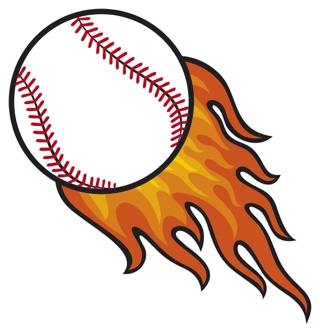 Name:								E-mail:Phone:							Department:Semester you joined you joined the U as a PhD student: Thesis mentor:Proposed PITCH co-mentor:Source of your 2nd reference letter:Thesis committee members (if chosen):What additional courses (if any) will you be taking to solidify your interdisciplinary background for your proposed project?Are you a member of an underrepresented group?(if so, please specify: minority, disability, disadvantaged background, or first family member to graduate from college)?Revised 7/3/20